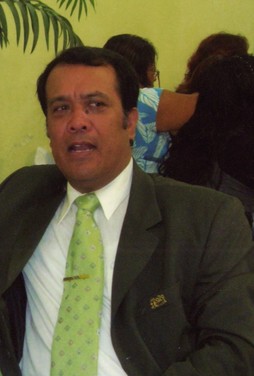 SU NACIMIENTO Y PREPARACIÓN ACADÉMICA1957-1974Llegando a este mundo en la Ciudad de TUXPAN,VER - El 04 de Mayo de 1957; sus padres: ALFONSO CUADRADO ROCHA / ELOISA DÍAZ DÍAZ, ambos de nacionalidad MEXICANA. Pasando su niñez y adolescencia en su pueblo natal: Castillo de Teayo, Ver. Preparación Académica Básica Secundaria en su mismo poblado. Llevado a los pies de Cristo por el Misionero George Smith (finado) el año 1971, al abrirse una Misión apoyada desde Poza Rica, Ver; con la familia de mis abuelos paternos. Llamado al santo Ministerio durante un Campamento de Verano para jóvenes en Valsequillo, Pue. el año 1973. Cursa su preparación ministerial en el Instituto Bautista Independiente de Poza Rica, Ver. En donde permanece internado y compartiendo vivienda con los misioneros del Grupo Baptis Midd Misions en México (1974-1977)RESEÑA MINISTERIAL EN VERACRUZ1974-1998Toma el pastorado entre los jóvenes de la Iglesia Bautista Emanuel por un corto período a un invitación del pastor Manuel Lárraga Zanata (Verano de 1979 a Invierno del mismo año)  Es invitado por la Iglesia Bautista Emanuel, como Misionero a la Ciudad de Papantla de Olarte, Ver. para atender la Misión Bautista "Horeb" en el Otoño de 1977, siendo esta obra su primera iglesia organizada por él; el 21 de Marzo de 1981, donde también fue Ordenado al Ministerio y permaneció hasta 1985. Ha sido maestro y subdirector del mismo Seminario que lo vió capacitarse, en dos ocasiones.Fue invitado a pastorear como Pastor titular de la Iglesia Bautista Emanuel en Poza Rica, Ver. desde 1985 a 1998, donde conjuntamente con otros líderes entrenó a más de sesenta diferentes pastores en la Sierra Totonaca y creyentes en la misma ciudad. Ha plantado diferentes Iglesias y Misiones a través de la misma iglesia "Emanuel": Iglesia Bautista Adonai – Colonia Ampliación Agustín Lara / Pastor Fco. Javier Mercado T.; Urim & Tumim – Colonia Santa Emilia / Pastor Celestino Ramírez; Peniel en Carrizal Mpio. de Papantla, Ver. – Pastor Arturo Del Ángel; Alfa & Omega de Gutiérrez Zamora -  Pastor Víctor Manuel Quiroz. Llamado al pastorado en Quintana Roo desde el invierno de 1998; el 12 de Diciembre de 1998 fue instalado al ministerio en la ciudad de Playa del Carmen, Solidaridad, Quintana Roo, México. estableciendo  Primera Iglesia Bautista Autónoma "El Buen Pastor" el 06 de Mayo del 2000.TRABAJO REALIZADO EN QUINTANA ROO1998 - 2013Trabajos con diferentes formas desde 1998 al 2000 - MISIÓN BAUTISTA "DIVINO SALVADOR" de CEDRAL LÁZARO CARDENAS, de manera menos comprometida, solamente con apoyo en despensas, ofrendas, material y enseñanza. Se nos pide adoptar la Misión como nuestra desde 1999-2003 - IGLESIA BAUTISTA "De la Vida" - CHETUMAL, Othón P. Blanco - Se le ayudó con entrenamiento a sus líderes por medio de Video. Apoyó a buscar pastor para funcionar: Hno Johon. Surge una imperiosa necesidad en 1999 y hasta el año 2011 se apoya a Cozumel - IGLESIA BAUTISTA "Maranatha" - Cozumel, Q. Roo - Atravesó por diversas circunstancias internas y nos invitaron a desarrollar un ministerio de consejería pastoral y ministerial en sus líneas. Compañerismo que ha permanecido durante todos estos años. Vienen una tragedias familiares en algunos miembros del Buen Pastor eran los años 2002 al 2005 y llegamos a conocer nuevas obras - IGLESIA BAUTISTA "Galilea" - LIMONES, Othón P. Blanco. Se adopta como Misión de Playa del Carmen, y se le apoyó con mano de obra para Templo, Esc. Bíblicas de Vacaciones, despensas, apoyo económico y se buscó pastor para seguir funcionando: Hno. Abelino.  2004 al 2006 - Hay Una obra abandonada por sus líderes, fuimos retados a continuar con esta Misión, hasta encontrar quien de Mérida se hiciera cargo de ella. - MISIÓN BAUTISTA "Mtes. Amé" - MERIDA, YUC. - La Iglesia el "Mesías" del Pastor Víctor F. Villanueva Abuxapqui, fue quien la aceptó como Misión.  ¡Por casi tres años se estuvo orando por el inicio de una Nueva Iglesia en Playa del Carmen! Desde el 2010 al 2012 en la “Primera Iglesia Bautista El Buen Pastor” a pesar del crecimiento fenomenal en todas partes de nuestra ciudad; NUNCA se dio ese paso. Nuevos conjuntos habitacionales y mucha más gente viniendo de otros estados, que debido a la falta de seguridad y empleo, emigran a estos rumbos. Se estuvo realizando visitas de evangelización tres días de la semana: lunes a las 6:00 p.m. en Villamar II con una Familia; jueves a las 6:00 p.m. en Villas del Sol con hno. Humberto como responsable y nuestra Familia; los sábados en Luis Donaldo Colosio a las 10:00 a.m. con hno. Gonzalo y varios creyentes. ¡Pero nada ocurría sobre abrir otra Misión!Hasta que en Octubre del 2012, el Señor permite una serie de acontecimientos raros, según nuestros ojos; y yo, dejo la Iglesia El Buen Pastor; actualmente, estoy pastoreando una Nueva Misión, con una asistencia de unas setenta personas; en la misma ciudad de Playa del Carmen: “…MISIÓN BAUTISTA AUTÓNOMA REMANENTE FIEL…” desde el 06 de Enero del 2013.“… A DIOS SEA LA GLORIA…”Pastor Jorge Luis Cuadrado DíazPlaya del Carmen, Solidaridad, Quintana RooMéxico -  A 28 DE MAYO DE 2013